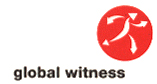 Intern tasks Job Title: 		Intern – Corporate Accountability CampaignReporting to: 		Senior Campaigner / Senior InvestigatorLocation:		Home basedAn exciting opportunity has arisen for a six-week internship at Global Witness working on Corporate Accountability About the role You will support a new campaign that aims to hold companies to account for delaying and derailing the urgent action we need to tackle the climate crisis. The campaign will expose how polluting industries are promoting false solutions to climate change including carbon offsets, the misuse and abuse of Net Zero targets and greenwashing their brands. Working in the Corporate Accountability team, you will support our ambitious new campaign by researching how companies’ false climate solutions are delaying real action and how we can hold them accountable. Key ResponsibilitiesUndertake research on corporate accountability for greenwashing, false climate solutions and climate disinformation peddled by companies Provide analysis and summaries of efforts to hold companies accountable for greenwashing and climate disinformationUndertake research to identify and develop our understanding of key advocacy targets and opportunitiesMonitoring key stories in the media and flagging relevant coverage, opportunities for campaigners to react and recent developments on climate action and corporate accountabilityDrafting copy for social media, blogs, press releases and the Global Witness websiteProvide administrative support for key communications projects, helping to organise key meetings and other events. About youWe’re looking for someone who hasA strong desire in pursuing and learning more about a career in corporate accountability, advocacy, climate and environmental impacts of companies or investigative journalismA keen interest to understand more about holding companies to account for their role in peddling false climate solutions, disinformation, delaying effective climate action and greenwashingAn analytical thinker and have a proactive and solutions focused attitude